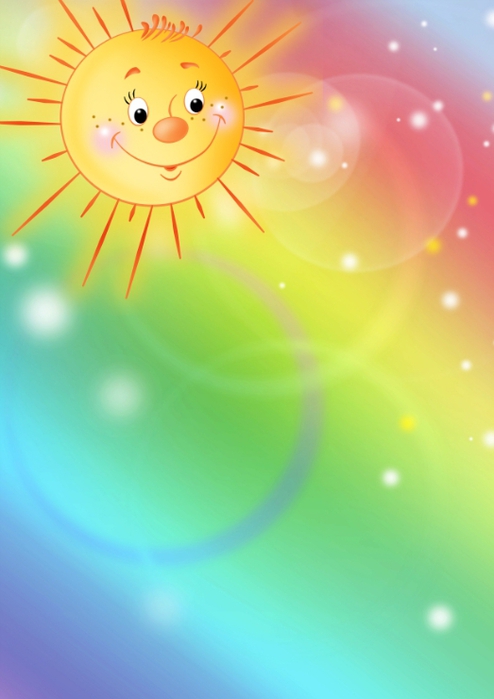 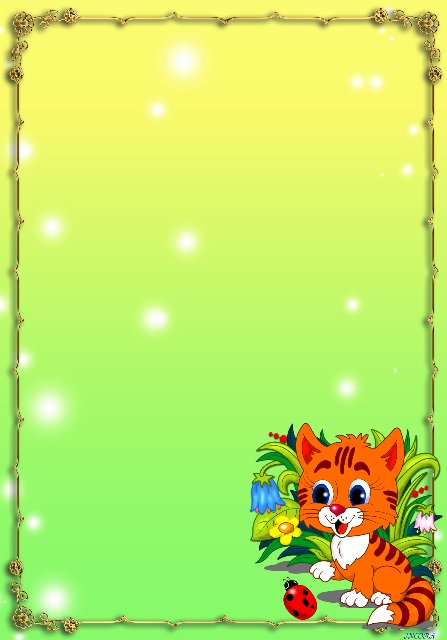 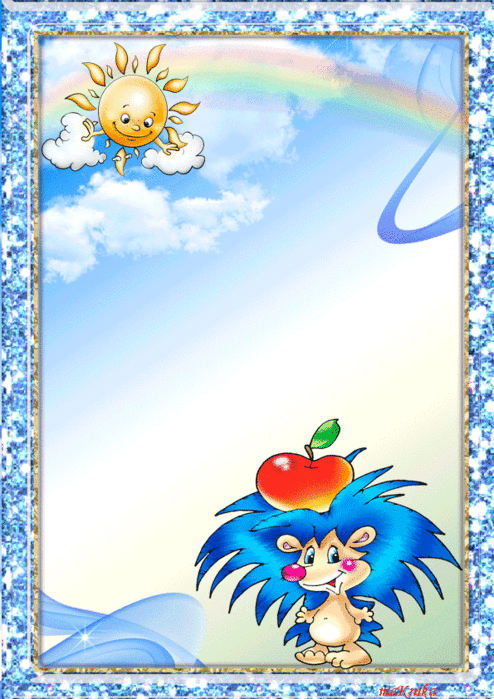 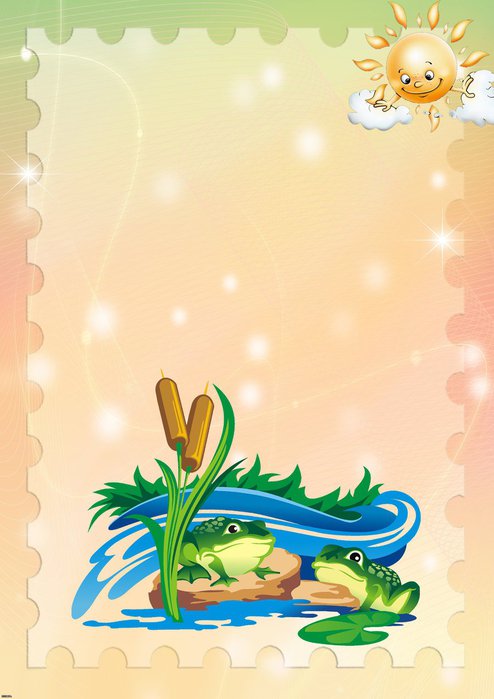 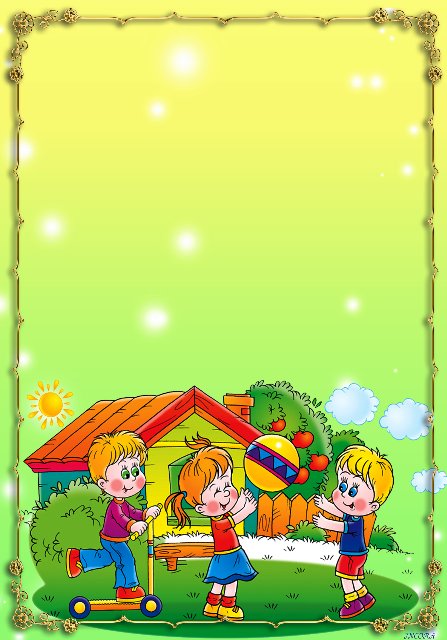 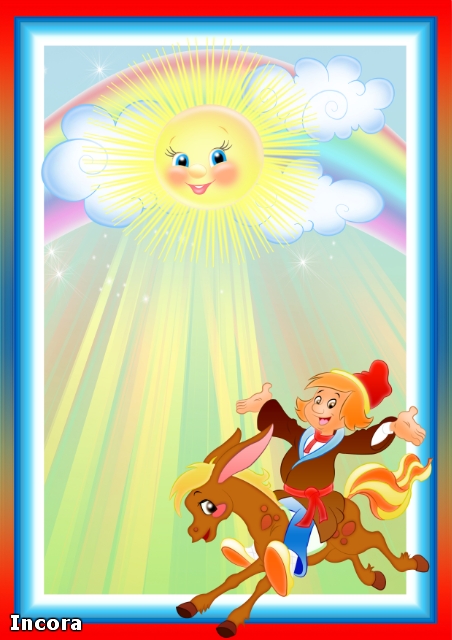 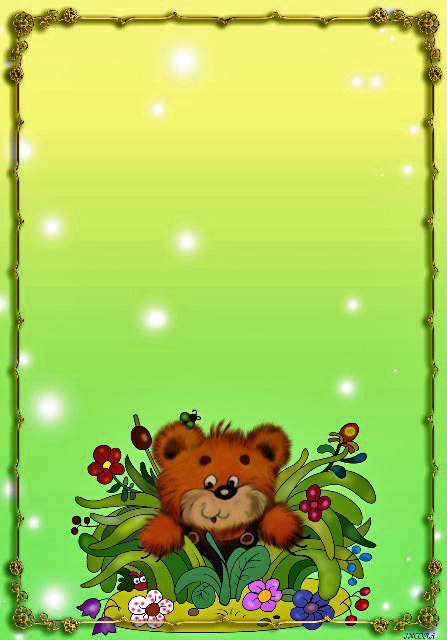 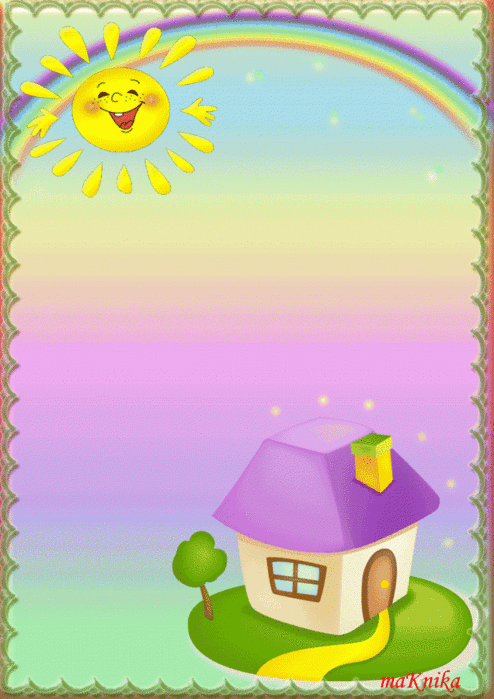 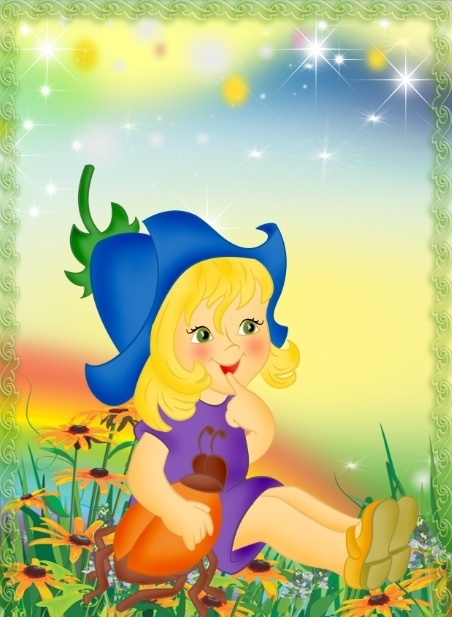 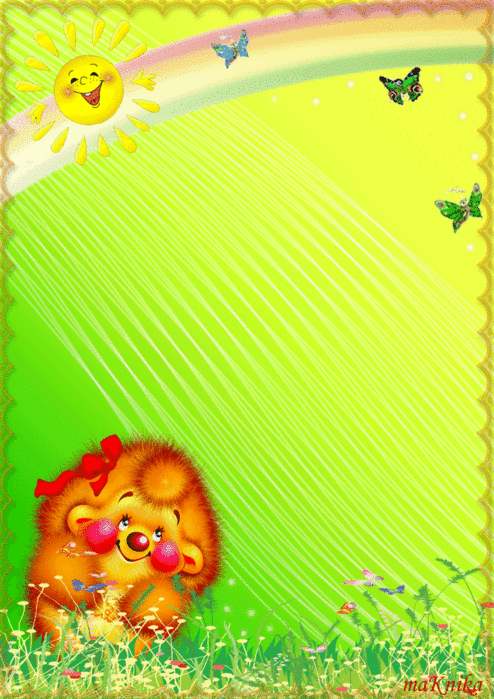 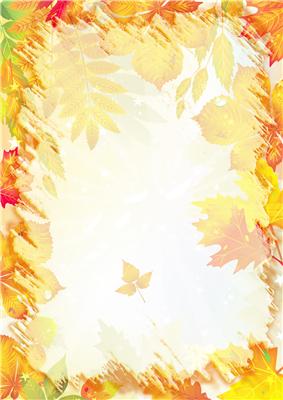 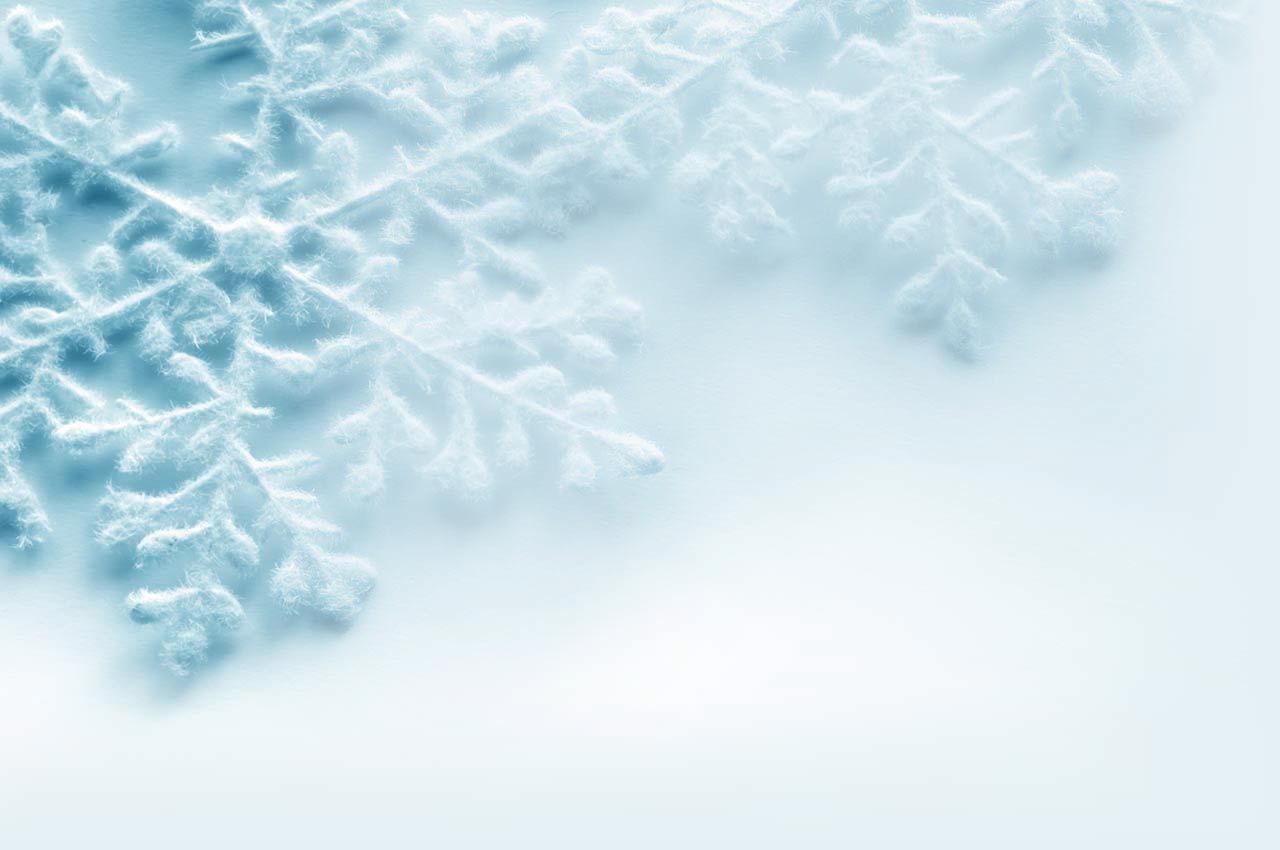 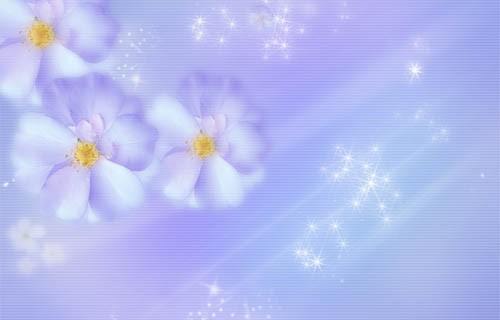 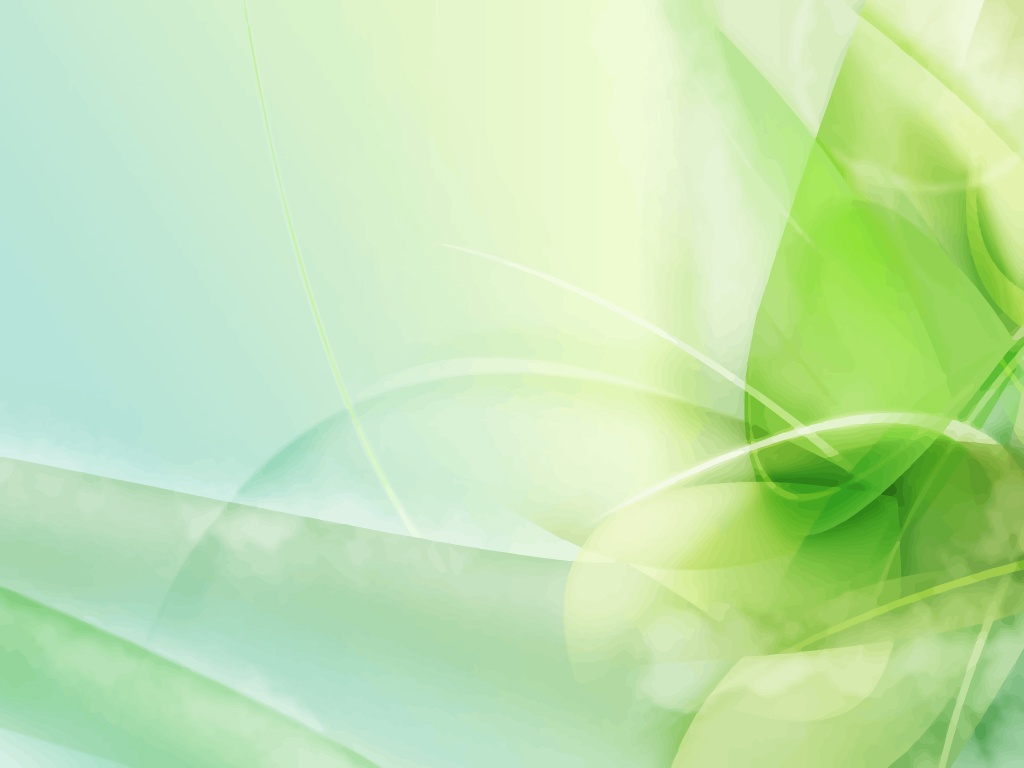 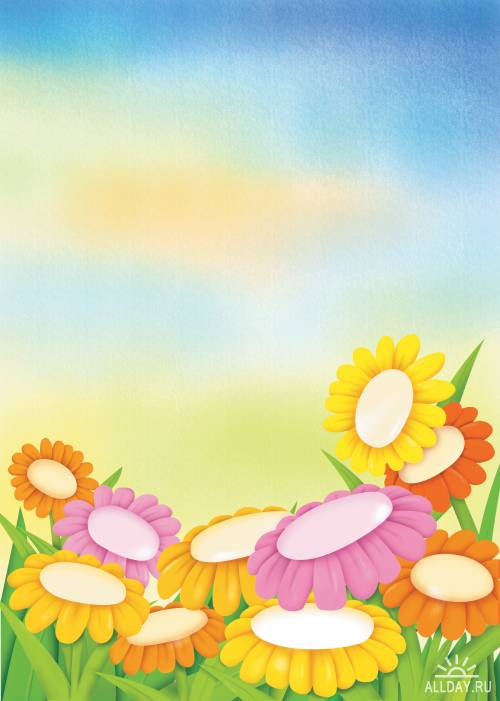 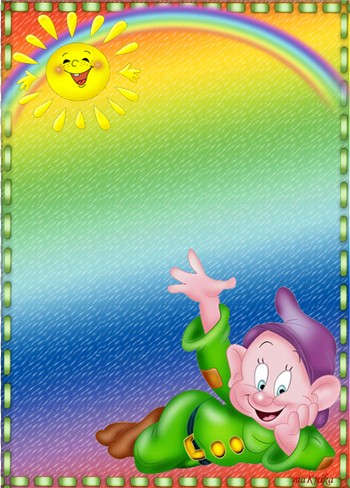 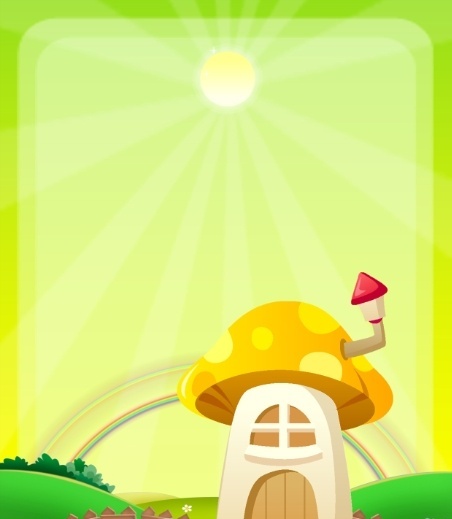 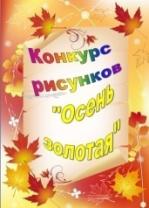 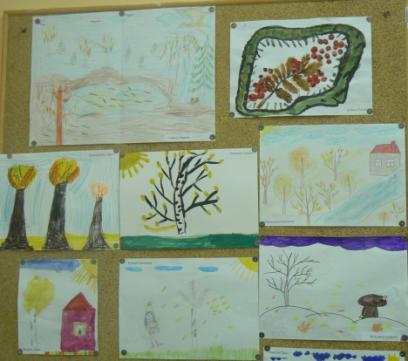 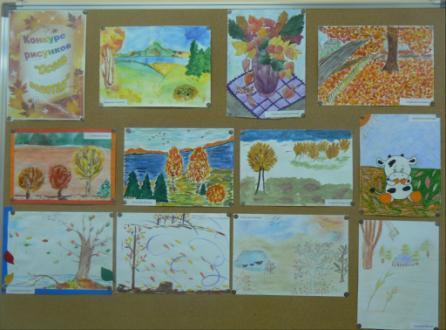 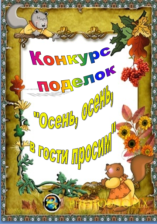 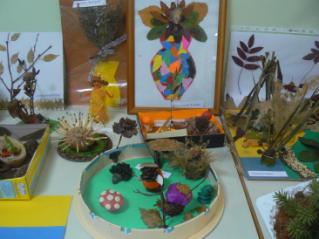 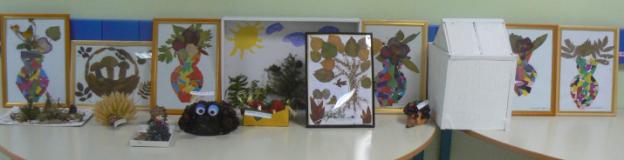 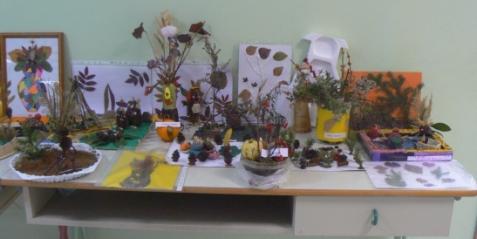 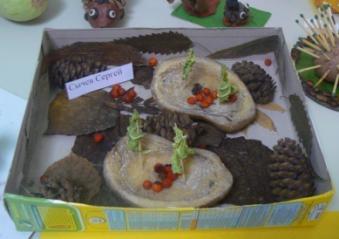 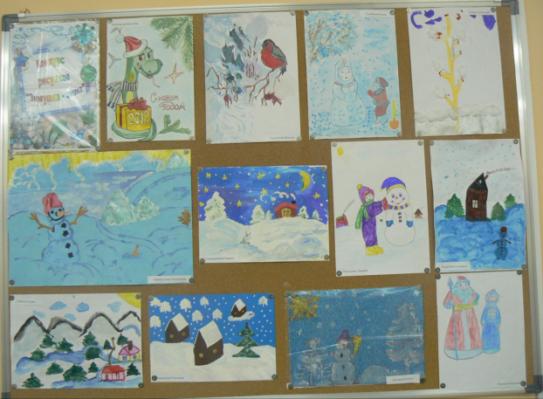 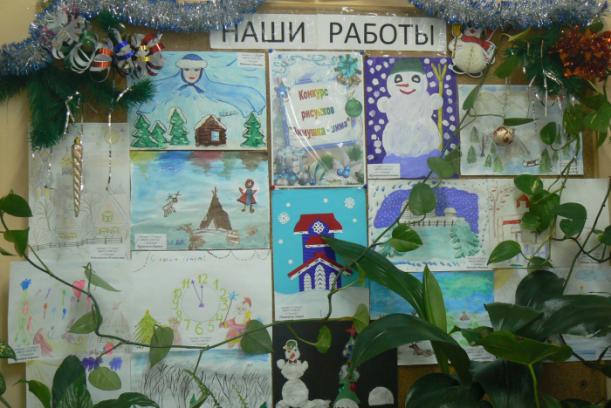 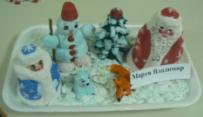 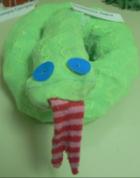 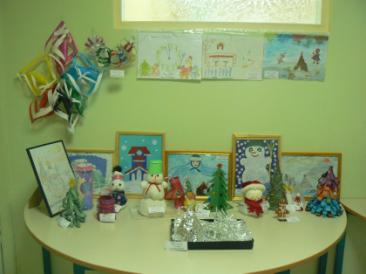 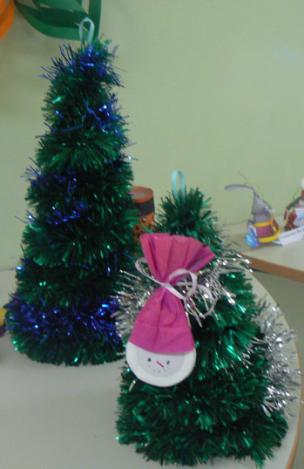 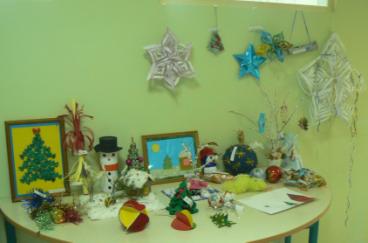 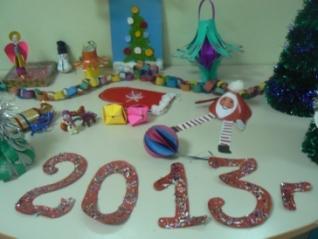 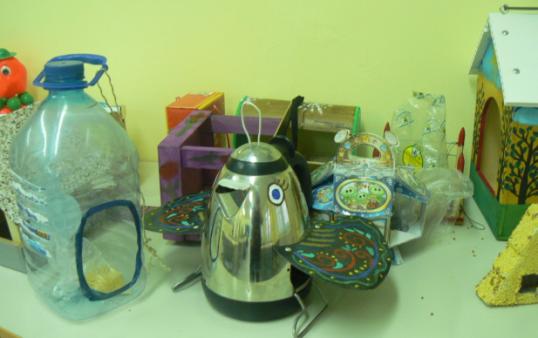 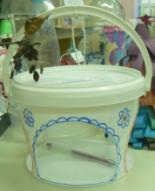 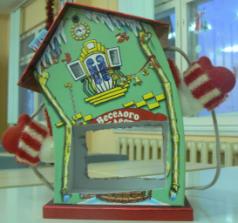 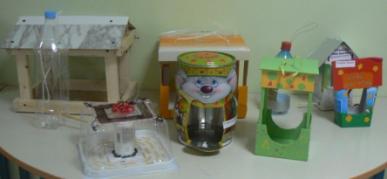 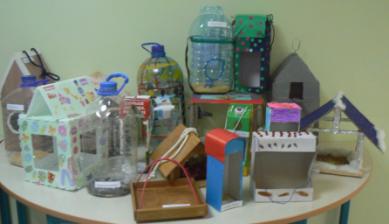 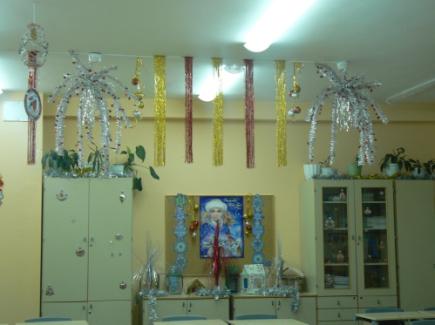 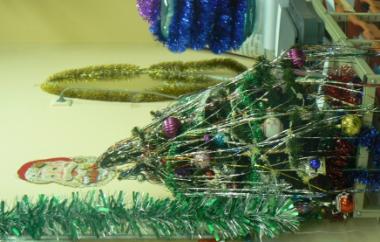 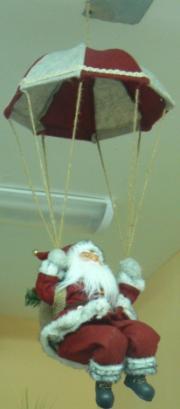 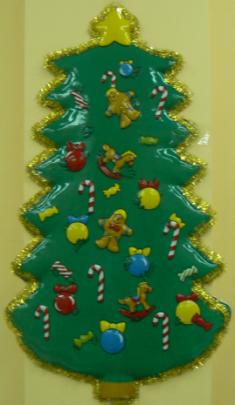 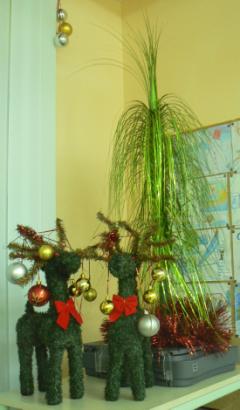 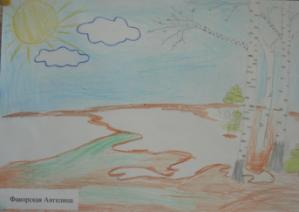 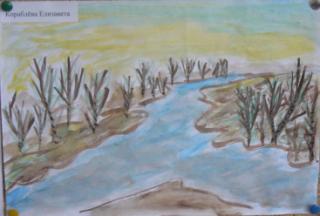 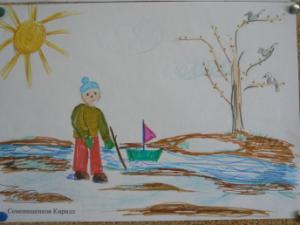 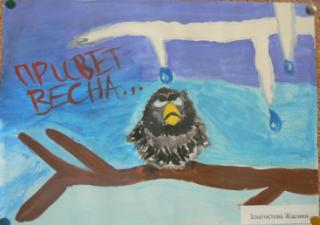 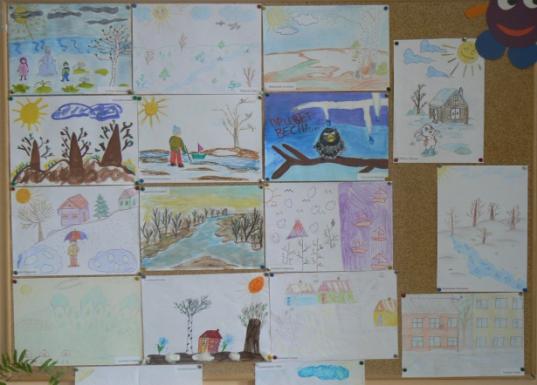 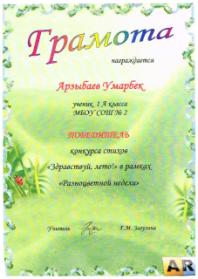 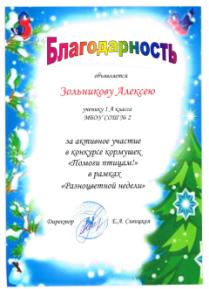 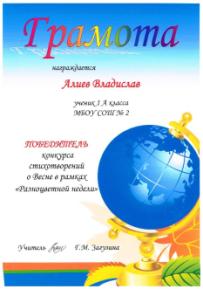 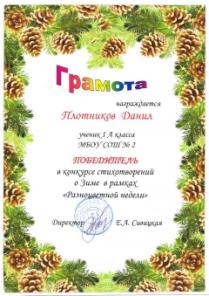 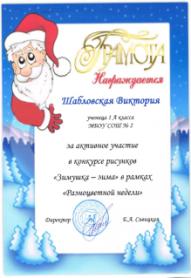 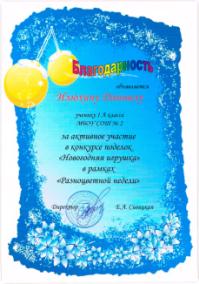 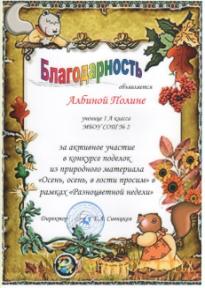 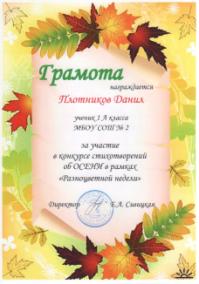 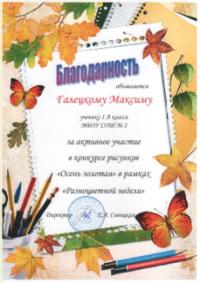 День неделиМероприятияПонедельник Посещение цирка «Меланж», г. ПермьВторник Конкурс стихов об ОсениСреда Конкурс рисунков «Осень золотая»Четверг Конкурс поделок из природного материала «Осень, Осень, в гости просим»Пятница Классный час «Золотая волшебница Осень»Суббота Весёлые старты «Мама, папа, я – спортивная семья»День неделиМероприятияПонедельник Конкурс стихов о ЗимеВторник Конкурс поделок «Новогодняя игрушка»Среда Конкурс рисунков «Зимушка-зима»Четверг Конкурс «Укрась класс»Пятница Конкурс кормушек «Помоги птицам!»Суббота Весёлые старты «Зимние забавы»День неделиМероприятияПонедельник Конкурс стихов о ВеснеВторник Конкурс рисунков «Весна пришла»Среда Конкурс стенгазет «Журчат ручьи»Четверг Викторина «Весенние загадки»Пятница Классный час «Весна – чудесная пора!»Суббота Весёлые старты «Мама, папа, я – спортивная семья»День неделиМероприятияПонедельник Конкурс стихов «Здравствуй, лето!»Вторник Конкурс поделок «Лето, лето, мы рады тебе!»Среда Конкурс рисунков «Летняя пора»Четверг Ярмарка умений «А ну-ка, собери!» (работа с пазлами)Пятница Классный час «Что ты мне подаришь, лето?»Суббота Весёлые старты «Летние забавы»